BİTLİS İL MİLLİ EĞİTİM MÜDÜRLÜĞÜORTAÖĞRETİM ÖĞRENCİLERİ ARASI  “KUTADGU BİLİG OKUMALARI NESNE TASARIM” YARIŞMASI ŞARTNAMESİYARIŞMANIN AMACI:   	Dilimizin Zenginlikleri Projesi kapsamında İlimiz genelinde ortaöğretim düzeyinde öğrenim gören öğrencilerin Kutadgu Bilig Okumaları yapmaları ve üç boyutlu dekoratif ya da kullanım amaçlı nesne (obje) tasarlamaları              (kalem, kalemlik, not defteri, okul çantası vb.)  tasarımın üzerine Kutadgu Bilig okumalarında en çok etkilendikleri cümleyi yazmaları ya da kitabı okuduktan sonra düşündüklerini resmetmeleri, çizmeleri beklenmektedir.      YARIŞMANIN KONUSU:Ortaöğretim düzeyindeki öğrencilerin Kutadgu Bilig okumaları yapmaları ve üç boyutlu dekoratif ya da kullanım amaçlı nesne (obje) tasarlamaları.KATILIM VE UYGULAMA ESASLARI:Eserlerde Aranacak Şartlar:“Kutadgu Bilig Okumaları Nesne Tasarımı” Yarışmasına, 2023-2024 eğitim ve öğretim yılında resmî ve özel ortaöğretim kurumlarında öğrenim gören ortaöğretim düzeyindeki (lise) öğrenciler katılabilecektir. 	Yarışmaya katılım gönüllülük esasına göre olacaktır.Yarışmaya katılım ücretsizdir.Seçici Kurul üyelerinin birinci dereceden yakınları yarışmaya katılamazlar.Eserler serbest stilde hazırlanabilir.Yarışmaya gönderilecek eserlerde tasarım bölümünde geri dönüşüm malzeme tercih edilebilir.Nesne tasarımı tamamlandıktan sonra yüzeylerine Kutadgu Bilig’den etkilenilen bir söz ya da Kutadgu Bilig’den esinlenerek çizilen resim vb. eklenerek, çeşitli malzemeler ile süslenerek tasarım yapılabilecektir.Taahhüt Formu ile birlikte teslim edilmeyen eserler değerlendirmeye alınmayacaktır.Yüzeye yapılan tasarım ile ilgili yüzeydeki tasarımın neyi ifade ettiği ile ilgili açıklama notu, etiket eklenmek zorundadır. Katılımcının Adı-Soyadı, Doğum Tarihi, T.C.Kimlik Numarası, Okulu, Telefon Numarası ve Adresi eklenerek tercihen tükenmez kalem ile yazılacaktır.Her katılımcı, yarışmaya bir (1) eserle katılabilecektir.Biçimin bozulmaması için tasarımlar mukavva kutuda gönderilecektir.Yıpranmış, buruşmuş, katlanmış, tahrip olmuş ve yırtılmış eserler değerlendirmeye alınmayacaktır.Yarışmaya gönderilen eserlerin daha önce herhangi bir yarışmaya katılmamış veya herhangi bir yerde yayınlanmamış olması gerekmektedir.Yarışmaya katılan eserler sahiplerine iade edilmeyecek, yarışmacılar belirlenen ödüller dışında herhangi bir hak talep edemeyeceklerdir. Yarışmaya katılanlar, eserin tümüyle kendisine ait olduğunu, özgün olduğunu taahhüt eder. Ödül alan katılımcılardan bu taahhütleri dışında hareket ettiği anlaşılanların eserleri yarışma dışı bırakılır. Ödül verilmiş olup sonradan bu yönde tespiti yapılanların ödülleri geri alınır.Belirlenen şartları taşımayan eserler değerlendirmeye alınmayacaktır.Teslim tarihinden sonra ilgili birime ulaşan eserler değerlendirmeye alınmayacaktır.DÜZENLEYİCİ KURUMLAROkul/Kurumlarca Yapılacak işlemlerYarışmanın duyurusu, okul duvar gazetelerinde ve genel ağ sayfalarında okul yönetimlerince yapılacaktır.Öğrenciler, yarışma konuları ve tarihleri ile ilgili okullarda okul yöneticileri tarafından bilgilendirilecektir.Yarışmaya katılmak isteyen öğrencilerin eserleri, yarışma takviminde belirlenen başvuru tarihleri arasında okul müdürlüklerince teslim alınacaktır.Yarışmaya başvuruda bulunan öğrencilere ait eserler, Okul Değerlendirme Kurulu tarafından değerlendirilecektir.Okul müdürlüklerince; okul müdürü veya görevlendireceği bir müdür yardımcısı başkanlığında, bir Türk Dili ve Edebiyatı öğretmeni ve iki Görsel Sanatlar öğretmeni olmak üzere  üç öğretmenden “Okul Değerlendirme Kurulu” oluşturulacaktır Okul Yürütme Komisyonu tarafından okul birincisi seçilen eser İlçe Millî Eğitim Müdürlüğüne gönderilecektir.Okul Değerlendirme Kurulunca yapılan değerlendirme sonucunda birinci seçilen eser Ek-1 (Aydınlatma Metni), Ek-2 (Açık Rıza Onay), Ek-3 (Telif  Hakları Tahahhütname), Ek-4 (Veli İzin Belgesi) ile birlikte okul yönetimleri tarafından İlçe Millî Eğitim Müdürlüğüne gönderilecektir.İlçe Millî Eğitim Müdürlüklerince Yapılacak İşlemlerYarışmanın duyurusu, ilçe millî eğitim müdürlüklerinin genel ağ sayfalarında yapılacaktır.İlçe Millî Eğitim Müdürünün görevlendireceği bir Şube Müdürü Başkanlığında iki Türk Dili ve Edebiyatı öğretmeni, iki Görsel Sanatlar dersi öğretmeni ve bir Teknoloji Tasarım Öğretmeninden “İlçe Değerlendirme Kurulu” oluşturulacaktır.İlçe Yürütme Komisyonu tarafından ilçe birincisi seçilen eser Ek-1 (Aydınlatma Metni),Ek-2 (Açık Rıza Onayı), Ek-3 (Telif Hakları Taahhütnamesi), Ek-4 (Veli İzin Belgesi) ekleri ile birlikte İl Millî Eğitim Müdürlüğüne teslim edilecektir.İl Millî Eğitim Müdürlüklerince Yapılacak İşlemlerİlçelere yarışmanın duyurusu yapılacaktır. İl Millî Eğitim Müdürünün görevlendireceği bir Millî Eğitim Müdür Yardımcısı/Şube Müdürü Başkanlığında iki Türk Dili ve Edebiyatı, iki Görsel Sanatlar öğretmeni ve bir Teknoloji Tasarım Öğretmeninden “İl Değerlendirme Kurulu” oluşturulacaktır.DEĞERLENDİRME KRİTERLERİ VE PUANLAMA ÖDÜLLENDİRMEİl düzeyinde yapılan değerlendirme sonucunda dereceye giren eser ve öğrenciye verilecek ödül, ödül töreni tarihi ve yeri  İl Milli Eğitim  Müdürlüğü tarafından bildirilecektir.YARIŞMA TAKVİMİ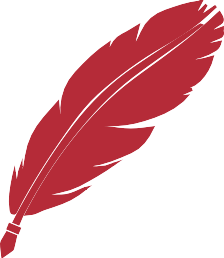 Ek-2Ek-3Ek-4Ek-5           						AÇIK RIZA ONAYI6698 sayılı Kişisel Verilerin Korunması Kanunu kapsamında iş bu şartnamede yer alan EK-1 AydınlatmaMetni ile tarafıma gerekli bilgilendirme yapılmıştır. Bu doğrultuda, işlendiği belirtilenbana ve.....................................................’n da öğrenim gören velisi bulunduğum .........................................................adlı öğrenciye ait tüm kişisel verilerin“  Dilimizin Zenginlikleri Projesi”   Kutadgu Bilig OkumalarıNesne Tasarım Yarışmasında faaliyet/etkinliklerin kamuoyu ile Paylaşımına ve tanıtımı amacıyla,Millî Eğitim Bakanlığı ve Bitlis İl Millî Eğitim Müdürlüğü websiteleri ile sosyal medya hesaplarında paylaşılmasına;Onay veriyorum                        Onay  vermiyorum                              ...../...../.....Velisinin; Adı Soyadı:İmzası:Öğrencinin;Adı Soyadı:Okulu SınıfıEk-6    							   T.C.BİTLİS VALİLİĞİİl Milli Eğitim MüdürlüğüDİLİMİZİN ZENGİNLİKLERİ PROJESİ“KUTADGU BİLİG OKUMALARI NESNE TASARIM YARIŞMASI”KATILIM TAAHHÜTNAMESİYarışmaya göndermiş olduğum “eserin” bana ait olduğunu, daha önce düzenlenen hiçbir yarışmada derece, ödül vb. kazanmadığını ve herhangi bir yarışma kapsamında sergilenmediğini, eserimin her türlü yayın organında süresiz yayınlanabileceğini, yapacağı çalışmalarda kullanılabileceğini ve bu yarışmaya ait özel şartname hükümlerini aynen kabul ettiğimi taahhüt ederim.……./……./……. Ad-Soyad – İmzaÖğrenci Velisinin İletişim Bilgileri Velisinin (KİŞİNİN AÇIK RIZASI İLE)Adı-soyadı:Telefon:                Adres: e-posta:Amaca uygunluk, ifade edebilme20Kullanılan tekniğin uygunluğu, sanatsal değer, görsel nitelik 40Yaratıcılık15Görsellik15Düzen ve Temizlik10                                                                                                 TOPLAM                        100Yarışmanın duyurusunun yapılması01.03.2024Okul Değerlendirme Kurulu tarafından okul birincisi olarak seçilen eserin İlçe Millî Eğitim Müdürlüklerine gönderilmesi.22.03.2024İlçe Değerlendirme Kurulu tarafından yapılan değerlendirmeSonucunda ilçe birincisi olarak seçilen eserin İl Millî Eğitim Müdürlüklerine gönderilmesi. 26.03.2024İl Değerlendirme Kurulu tarafından yapılan değerlendirmeler sonucunda İl Birincisi olarak seçilen eserin belirlenip İlan edilmesi.29.03.2024ŞARTNAME EKLERİ Ek-1BİTLİS İLİ KUTADGU BİLİG OKUMALARI NESNE TASARIM YARIŞMASI KATILIM FORMU	            	Tarih:Adı Soyadı:Doğum Yeri ve Yılı:Okuduğu Okul:Sınıfı:Eserin Adı:Okul Müdürü Ad Soyad / İmza:Şartname hükümlerini kabul ediyorum. İ M Z A :ÖĞRENCİNİNÖĞRENCİNİNÖĞRENCİNİNÖĞRENCİNİNAdı ve SoyadıSınıfıOKULUNOKULUNOKULUNOKULUNAdıAdresiİliİlçesiTelefonE-postaESERİNESERİNESERİNESERİNTürüYılıKonusu